My name: Berk-Hasan Karaca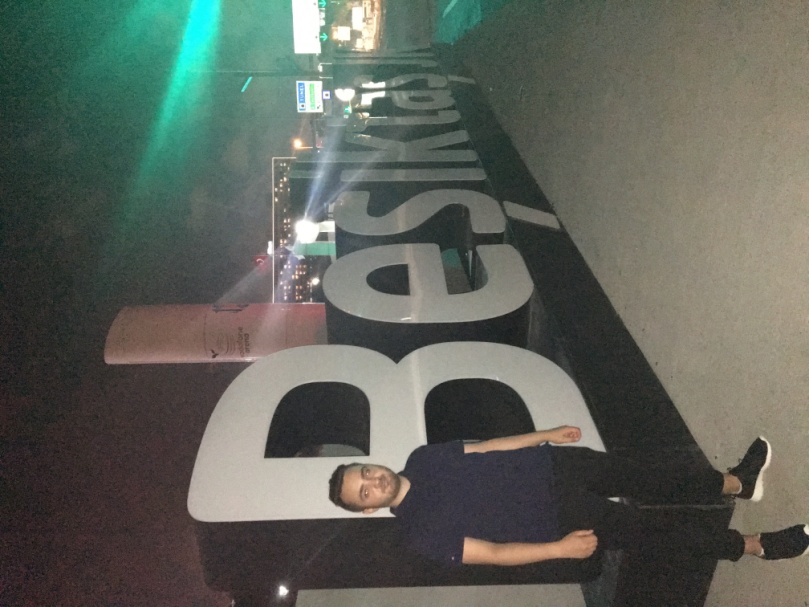 Birthday: 08.08.1998My hobbies: play football, listen to music, play PS4My future plans: I would like to be a policeman and I would like to graduate with gradesWhat I expect of the exchange: I hope to increase my English skills and to learn about different cultures.Favourite food: pizza, lasagna and SushiFavourite movie/serie: Fast and Furious, Prison Break and The Walking DeadFavourite music: German rap, American rap and Hip HopAdditional information: I don’t eat pork.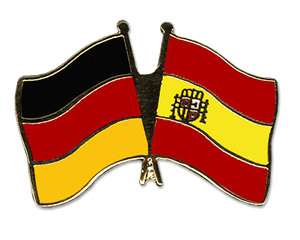 Class BG 11 (Höxter)School year 2017/2018My profile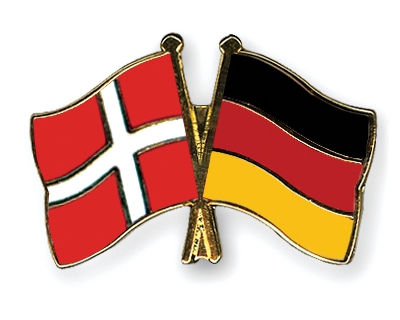 